PROPOSITION DE MOT 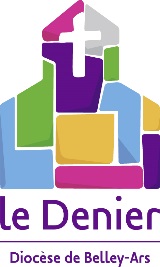 POUR FACEBOOK[Illustrer le post avec l’image « Post-facebook-Denier2019 » fournie en format jpg dans la rubrique « Outils web ».]Comment faire un don en ligne ?Vous pouvez donner par carte bancaire sur www.catholique-belley-ars.frC’est pratique, rapide et sécurisé !Un grand merci pour votre contribution ! 